Opomnik: Poziv k prijavam na FOKUS z mojstrom Christianom BergerjemJavni poziv k prijavam obetavnih direktorjev fotografije in scenografov je odprt še do 24. aprila 2017, šest izbranih udeležencev pa bo o filmski fotografiji skozi delavnice, pogovore in javne predstavitve razmišljalo z avstrijskim mentorjem Christianom Bergerjem. Nov tridnevni mednarodni dogodek usposabljanja in mreženja FOKUS, ki v središče zanimanja postavlja obetavne filmske ustvarjalce iz Slovenije, Hrvaške in Italije (Furlanije - Julijske krajine), bo potekal v času 13. Mednarodnega filmskega festivala Kino Otok – Isola Cinema v Izoli. Prva izvedba dolgoročno zastavljenega projekta bo posvečena filmski scenografiji in fotografiji, v okviru katere bo imelo dvanajst udeležencev z mentorjema priložnost in čas premisliti svoje metode in vizije ter svoje delo predstaviti občinstvu režiserjev in producentov iz regije.Christian Berger, mentor za filmsko fotografijo, je direktor fotografije, režiser, producent in pisec neštetih dokumentarnih, igranih in za televizijo narejenih filmov. Kot direktor fotografije je sodeloval z režiserji, kot so Michael Haneke, Angelina Jolie, Terrence Malick, Luc Bondy, Wolfgang Glück, Stephen Gaghan, Amos Gitai, Peter Sehr in Marie-Noèlle, János Szász in Virgil Widrich. Skupaj s studiem Bartenbach Lichtlabor je razvil lasten sistem luči “CINE REFLECT LIGHTING SYSTEM Berger/Bartenbach”, ki kameri omogoča novo estetiko. Prvič jo je uporabil v fotografiji filma Učiteljica klavirja Michaela Hanekeja, nadalje pa še v njegovih filmih Skrito in Beli trak, pa tudi Beležnici Nicka Cassavetesa, Ob morju Angeline Jolie in drugih. Za svoje delo na filmu Beli trak je bil nominiran za oskarja.PRO Otok: FOKUS na filmsko fotografijo in scenografijo  Izola, Slovenija, 2.–4. junij 2017FOKUS je izviren program za filmske profesionalce zavoda Otok in edini tovrstni dogodek v regiji, saj se ukvarja s sicer manj vidnimi filmskimi poklici v kontekstu prikazovanja filmov in poklicnega izobraževanja ter slavi film kot sodelovalno umetnost. V naslednjih letih bomo fokus usmerili na druge filmske delavce in potencialno razširili krog upravičenih držav.  Dogodek pripravljamo v sodelovanju s Hrvaškim avdiovizualnim centrom (HAVC), Avdiovizualnim skladom Furlanije – Julijske krajine (Italija), Zavodom Motovila / Centrom Ustvarjalna Evropa v Sloveniji, Združenjem filmskih snemalcev Slovenije in Združenjem slovenskih filmskih scenografov, kostumografov in oblikovalcev maske.  Udeleženci bodo tri navdihujoče dni preživeli na intenzivnih predavanjih, pogovorih, javnih predstavitvah, dobili pa bodo tudi individualne povratne informacije mentorjev. Splošni cilj dogodka je olajšati neposredno izmenjavo znanj in izkušenj med 12 izbranimi udeleženci (2 snemalca in 2 scenografa iz vsake države), kot tudi spodbuditi čezmejno koprodukcijsko sodelovanje v bližnji prihodnosti. FOKUS bo udeležencem ponudil priložnost, da premislijo lastno metodo, se učijo od priznanih starejših kolegov in prek svojega dela javno predstavijo svojo vizijo občinstvu režiserjev in producentov. 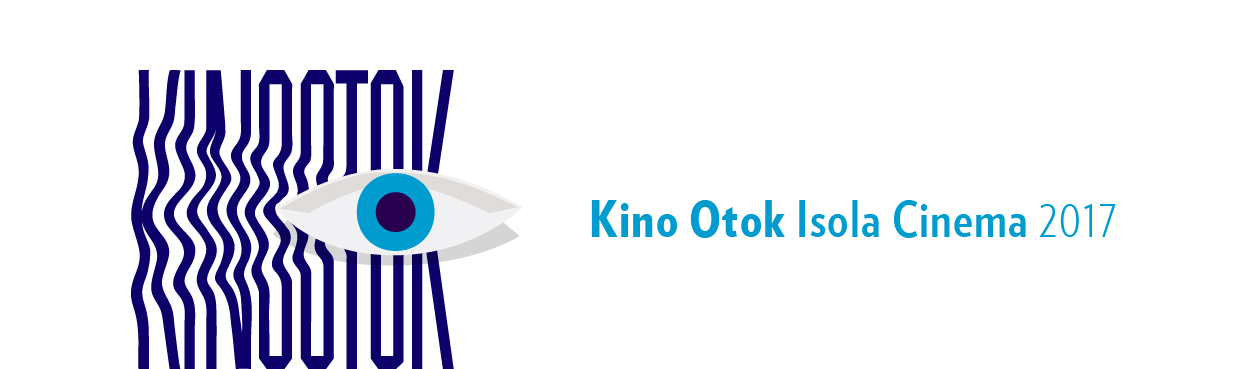 JAVNI POZIV ZA SODELOVANJE – rok za oddajo: 24. april 2017Dogodek se bo začel v petek, 2. junija, in se končal v nedeljo, 4. junija 2017. Sodelovanje na dogodku FOKUS je brezplačno za izbrane kandidate iz Slovenije, Hrvaške in Italije (Furlanije-Julijske krajine). Nastanitev, hrano in festivalsko akreditacijo krijejo organizatorji. Nujno je, da vsi udeleženci tekoče govorijo angleško.Kdo se lahko prijavi? Obetavni direktorji fotografije iz Hrvaške, Italije (Furlanije - Julijske krajine) in Slovenije z zmernimi filmskimi izkušnjami. Ni nujno, da imajo diplomo akademije za film, pričakuje pa se, da so kot direktorji fotografije sodelovali pri vsaj dveh kratkih filmih ali enem celovečernem filmu.  Obetavni scenografi iz Hrvaške, Italije (Furlanije - Julijske krajine) in Slovenije z zmernimi filmskimi izkušnjami. Ni nujno, da imajo diplomo akademije za film, pričakuje pa se, da so kot scenografi sodelovali pri vsaj enem kratkem filmu ali enem celovečernem filmu. Postopek prijave Rok za prijave: 24. april 2017. Udeležence, ki jih bo izbrala komisija, sestavljena iz projektne ekipe in predstavnikov zadevnih strokovnih združenj, bomo obvestili po e-pošti, njihova imena pa javno objavili do 11. maja 2017. Če se želite prijaviti, prosimo, da na pro@isolacinema.org pošljete naslednje dokumente v angleščini:izpolnjeno prijavnico (na voljo spodaj oziroma v priponki)življenjepismotivacijsko pismo: Zakaj želite sodelovati na dogodku FOKUS? (največ ena stran)spletno povezavo do izbrane filmografije: vsaj dva kratka filma (direktorji fotografije) ali en kratek film (scenografi)PRODUCENT 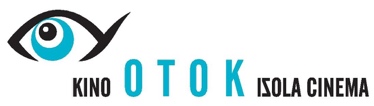 PODPORA / V SODELOVANJU Z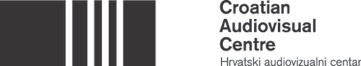 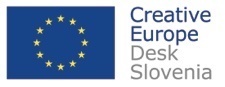 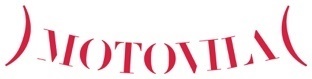 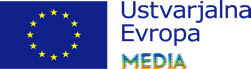 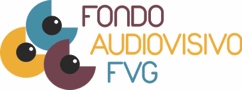 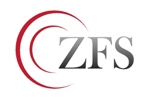 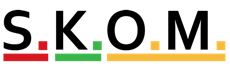 O MEDNARODNEM FILMSKEM FESTIVALU KINO OTOK – ISOLA CINEMA FOKUS bomo kot nov dogodek usposabljanja in mreženja v okviru strokovnega programa PRO Otok predstavili na 13. ediciji mednarodnega filmskega festivala Kino Otok – Isola Cinema, ki od leta 2004 poteka v očarljivi Izoli. Pristno ustvarjalno in hkrati sproščeno vzdušje je tisto, kar mednarodne goste in občinstvo privablja na enega najpomembnejših filmskih festivalov v Sloveniji Kino Otok – Isola Cinema. Kot butični mednarodni filmski festival, ki se odvije na začetku junija v slikoviti Izoli, Kino Otok predstavi okoli sto filmov vseh žanrov (večinoma nacionalnih premier) občinstvu 8.200 gledalcev. Z vodilom ''brez rdeče preproge'' svojemu občinstvu, filmarjem, novinarjem in drugim filmskim delavcem omogoča, da se povežejo na zelo oseben način.  Glavni cilji so dvigniti filmsko kulturo med splošnim občinstvom in povezati ter izobraziti filmske delavce, pri tem pa razmišljati o filmu in družbi skozi svetovni film v vsej njegovi raznovrstnosti. Z visokokakovostno izbiro mednarodnega programskega odbora si festival nenehno prizadeva predstavljati relevantne mednarodne filme, ki so mogoče bili spregledani v distribuciji, pri tem pa posebno pozornost posveča sodobnim evropskim filmarjem.  Kino Otok – Isola Cinema si prizadeva opolnomočiti svoje občinstvo za dejavno participacijo in kritično mišljenje. Znan je po uveljavljanju visokih etičnih in strokovnih standardov pri združevanju filmov s širokim naborom delavnic, odprtih okroglih miz in razprav o filmu. Njegov potencial so prepoznali številni javni organi in ustanove, kot sta Ministrstvo za kulturo in Slovenski filmski center, prejšnje leto pa tudi MEDIA, podprogram programa Ustvarjalna Evropa. V svoji relativno kratki zgodovini je festival spletel zavidljivo mrežo mednarodnih partnerjev. Za vse podrobnosti o letošnjem festivalu spremljate www.isolacinema.org, poleg tega Kino Otok živi tudi na družbenih omrežjih: Facebook strani Kino Otoka, Facebook strani Podmornice, Twitterju in Instagramu. 